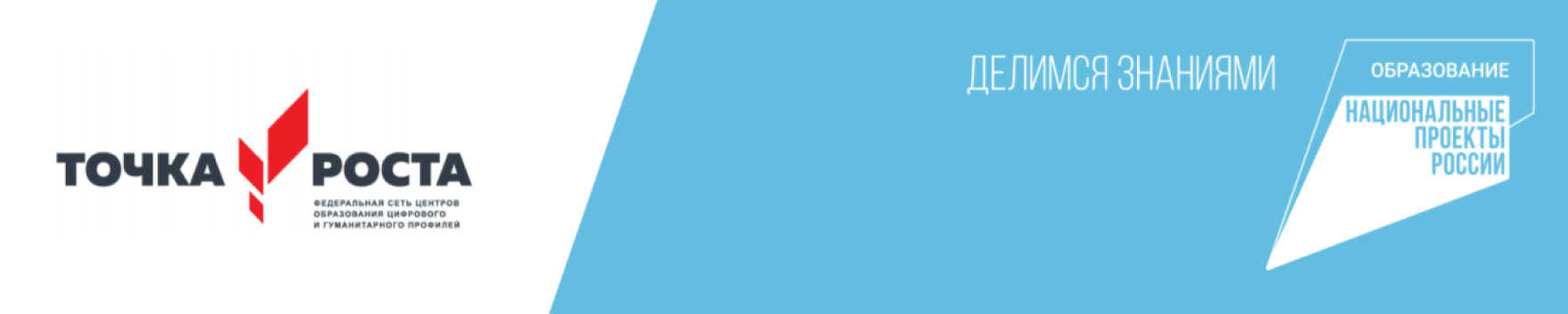 Муниципальное бюджетное общеобразовательное учреждение «Карабудакентская СОШ №2»Годовой отчет за 2019-2020 г.Составитель:Адильханова Саида КамиловнаДолжность:Руководитель Центра «Точка Роста»педагог по информатике29.05.202024сентября 2019 года состоялось открытие Центра «Точка Роста» в Карабудахкентской СОШ №2Преподавательский состав:Адильханова Саида Камиловна – руководитель, педагог по информатике;Османова Сабигат Нурмагомедовна – педагог по шахматам;Сахавова Гульнара Набиюллаевна – педагог по технологии;Каппарова Валадият Абдулгудаевна – педагог по ОБЖ.Количество учащихся на начало учебного года - 153, на конец учебного года – 181.Мероприятия, проведенные в Центре «Точка Роста»:11 октября 2019 года в детском технопарке «Кванториум» преподаватель технологии Сахавова Г.Н. завершила образовательную сессию для школьных учителей, которые будут преподавать в Центрах образования цифрового и гуманитарного профилей «Точка роста».  Сахавова Г.Н. успешно освоила программу «Современные проектные методы развития высокотехнологичных предметных навыков обучающихся предметной области «Технология» и получила удостоверение.6-7 ноября в г.Красногорск Московской области прошел Всероссийский Форум руководителей Центров образования цифрового и гуманитарного профилей «Точка роста».  В Форуме приняла участие руководитель центра "  МБОУ "Карабудахкентская СОШ №2" Адильханова Саида Камиловна. Курс по совершенствованию профессиональных компетенций педагога , реализующих Концепцию преподавания учебного предмета «Основы безопасности жизнедеятельности» в условиях Центров образования цифрового и гуманитарного профилей «Точка роста», пройден преподавателем Центра Каппаровой Валадият Абдулгудаевной. Обучение проходило в 2 этапа. Первый – дистанционный с 20 ноября по 26 ноября 2019 года. По окончании дистанционного этапа слушатели проходили промежуточное тестирование , по результатам которого формировался список приглашенных на очный этап обучения, который проходил с 5 по 7 декабря 2019 года на базе ФКУ «Центр ГИМС МЧС России по Республике Дагестан» в г. Махачкале.Открытый шахматный турнир (25.10.2019 г.). Место проведения – кабинет проектной деятельности. Охват участников – 40. Из них – 26 обучающихся 7 класса, 10 обучающихся 8 класса, 4 педагогических работников. В ходе шахматного турнира были также проведена шахматная викторина.С 28 октября по 4 ноября 2019г. на базе оздоровительного лагеря будущих предпринимателей и защитников природы "Надежда", находящийся в Каякентском районе Республики Дагестан, Муселимов Абубакар, ученик 7 класса МБОУ "Карабудахкентская СОШ №2", успешно прошел профильную смену "Цифровой школы "IT-stan"" и получил диплом помощника руководителя ЦентраВсероссийская акция «Добрые уроки» (05.12.2019 г.). Место проведения – кабинет информатики. Охват участников – 38. Из них – 25 обучающихся 9 класса, 10 обучающихся 11 класса, 3 педагогических работника. В ходе Акции, реализуемой Ассоциацией Волонтёрских Центров и Российским Движением Школьников, при поддержке «Фонда новых форм развития образования» и Министерства просвещения РФ, обучающиеся посмотрели в прямом эфире на интерактивной панели и обсудили фильм «ВОЛОНТЕРЫ БУДУЩЕГО». 19 декабря 2019 года на базе Центра образования цифрового и гуманитарного профилей "Точка роста" в МБОУ "Карабудахкентская СОШ №2" прошел открытый урок по Шахматам на тему «Шахматные фигуры», проведенный Османовой С.Н. На уроке приняли участие ученики 7-8 классов, а так же 3 гостя, которые тоже приняли участие в турнире.19 декабря 2019 года на базе Центра образования цифрового и гуманитарного профилей "Точка роста" в МБОУ "Карабудахкентская СОШ №2" прошел открытый урок по ОБЖ на тему: «Безопасность в повседневной жизни», проведенный Каппаровой В.А. На уроке присутствовали ученики  8 «б» класса в количестве 13 человек и 3 гостя.20 декабря 2019 года на базе Центра образования цифрового и гуманитарного профилей "Точка роста" в МБОУ "Карабудахкентская СОШ №2" прошел открытый урок по информатике на тему «Создание таблиц в Word», проведенный Адильхановой С.К.На открытых занятиях объединений дополнительного образования,  учащиеся вместе с наставниками показали, чему удалось научиться за 3 месяца с момента открытия Центра. Учащиеся продемонстрировали навыки работы с компьютерным оборудованием, успехи в игре в шахматы, а также работу в Microsoft Word.Урок цифры «Сети и облачные технологии» со 2 по 15 декабря 2019 в нашей школе для обучающихся 5-11 классов проходили тематические уроки информатики в рамках всероссийского мероприятия "Урок цифры" по теме "Сети и облачные технологии". В рамках данной акции проводились беседы о важности развития цифровых технологий, были просмотрены мотивационные промо-ролик и учебный видеоурок с последующим обсуждением тем и понятий, освещаемых в них.  «Персональные помощники»  с 3 по 10 февраля 2020 г. в Центре «Точка Роста» был проведен открытый «Урок Цифры» на тему: «Персональные помощники» с участием обучающихся 6,7 и 8 классов в количестве 35 человек. В начале урока была проведена сессия вопросов-ответов, на которой дети поделились ответами на вопросы: «Что такое персональные помощники?», «По каким принципам работают персональные помощники?», « Как устроены персональные помощники?» и т.д. Во второй части урока обучающиеся прошли стандартный Урок Цифры, состоящий из видеоурока и заданий в онлайн-тренажере, после которого были выданы сертификаты за участие.«Безопасность будущего» 17,18,19 марта в центре цифрового и гуманитарного профилей «Точка Роста» учитель ИКТ Адильханова С.К. и учащиеся 7 и 8 классов, в рамках проекта «Урок цифры» провели урок на тему «Безопасность будущего» после чего получили соответствующие сертификаты. Проектория«Как создается хайп» 17 октября 2019 года на базе центра образования цифрового и гуманитарного профилей "Точка роста", обучающиеся 7-8 классов в количестве 20 человек, приняли участие во Всероссийском открытом уроке "Как создается хайп" на портале "Проектория" ,где рассматривались такие вопросы, как «Каким должен быть журналист», «Как управляет телеканалом?», «Какими будут СМИ будущего?» и тд. (преподаватель Адильханова С.К. - руководитель Центра «Точка Роста»).«Кто у руля» 19 декабря 2019 года школы в количестве 87 человек, на базе центра образования цифрового и гуманитарного профилей "Точка роста", был проведен Всероссийский открытый урок «Кто у руля», где рассматривались такие вопросы как: «Насколько роботизация охватила транспортную промышленность?», «Как современные технологии помогают обеспечить безопасность транспорта?» и тд.«Разбор полетов» 5-6 февраля 2020 года ученики нашей на базе центра образования цифрового и гуманитарного профилей "Точка роста", приняли участие во Всероссийском открытом уроке "Разбор полетов" на портале "Проектория" (преподаватель Адильханова С.К. - руководитель Центра «Точка Роста») «Сделай громче» 9 апреля 2020 года на официальном сайте «Проектория» в режиме онлайн (дистанционно) был проведен Всероссийский открытый урок на тему «Сделай громче», где рассматривались такие вопросы, как: «Из каких тем рождаются песни?», «Какие специалисты нужны, чтобы сделать из набросков хит?», «В чем заключается задача продюсера?», «Как музыка помогает людям, особенно сейчас, в такие непростые времена?» и тд. Участие приняли обучающиеся 5-7 классов в количестве 16 человек.«Моя профессия - моя история». 23 апреля 2020 года на официальном сайте «Проектория» в режиме онлайн (дистанционно), был проведен Всероссийский открытый урок на тему « Моя профессия – моя история», в котором приняли участие ученики 8-х классов в количестве 13 человек. На уроке был рассмотрен вопрос: «Как подвиг наших предков повлиял на мир, в котором мы живем?»Яндекс олимпиада «Я люблю математику» для обучающихся 5 классов была проведена с 27 февраля по 1 марта. В олимпиаде было 2 тура. Дети справились с задачами на отлично, несмотря на то, что время было ограничено. К концу олимпиады, после оглашения результатов, были выданы сертификаты участников.Из общего состава обучающихся с 5 по 8 классы 338 учеников, численность обучающихся, охваченных дополнительными общеобразовательными программами цифрового, естественнонаучного и гуманитарного профилей, составила 181 человек 54%. Исходя из показателей, в МБОУ «КСОШ № 2» выполнены следующие задачи: - больше половины охвата контингента обучающихся 5-8 классов образовательной организации, осваивают основную общеобразовательную программу по учебным предметам «Технология», «Информатика», «Основы безопасности жизнедеятельности» на обновленном учебном оборудовании с применением новых методик обучения и воспитания; - обновлено содержание преподавания основных общеобразовательных программ по предметным областям «Технология, «Математика и информатика», «Физическая культура и основы безопасности жизнедеятельности» на обновленном учебном оборудовании;-совершенствование и обновление форм организации основного и дополнительного образования с использованием соответствующих современных технологий.Задачами Центра на 2020-2021 год являются охват своей деятельностью на обновленной материально-технической базе не менее 65% обучающихся 5-8 классов в образовательной организации дополнительными общеобразовательными программами цифрового, естественнонаучного, технического и гуманитарного профилей во внеурочное время, в том числе с использованием дистанционных форм обучения.